PurposeThis report provides a preliminary analysis of our results for Governors.  Figures are provisional at the time of printing.  Results of re-marks and appeals are still outstanding.  Please note that some figures contained in the report may not total 100 per cent because of rounding.Executive SummaryGCSE/BTECWe had 242 students in Year 11.  This year was a complex year and more diverse needs than we have known previously in one year group.  We had 7 students who missed a lot of school during KS4 due to Medical and MH diagnosis (3 of which were home invigilated).  1 student was educated at CSS and 1 left us in February of Year 11 but due to the time they left we were still accountable for their results.  1 school refuser.  There were 16 students that joined Shenfield in KS4 (3 in Year 11, 13 in Year 10). A further 10 joined Shenfield in Year 9.It is suggested that 2023 is a return to 2019 standards. Our English results in comparison to 2019 and Essex 2023.  9 – 7% has increased by 7% from 20199 – 5% has increased by 3% from 2019 and is 1% higher than Essex9 – 4% is the same as 2019 and 3% higher than Essex Our Maths results in comparison to 2019 and Essex 20239 – 7% has increased by 2.8% from 2019 but is 1.45% below National9 – 5% has decreased by 2% from 2019 and is 6.8% lower than Essex9 – 4% has increased by 2 from 2019 and is 1.6% higher than Essex and 10 higher than NationalOur % 9 - 4 in Maths and English is 65.3% - 2.3% higher than our 2019 result and 0.7% higher than Essex. Our % 9 -5 in Maths and English is 38% - 1% higher than our 2019 result but 6% lower than Essex. The following subjects achieved 30%+ 9 - 7 – Art (33.3%), Computer Science (42.5%) Spanish (40.82%) and BTEC Music (37.5% D*-D)The following subjects achieved 75%+ 9 – 5 – Art (75%), Computer Science (75%), Music (80%).The following subjects achieved 80%+ 9 to 4 – Art (100%), Biology (83.8%), Computer Science (80%),Film (85.3%), Music (100%), PE (83.6%) and BTEC Performing Arts (100% D* -P), BTEC Health and Social Care (87.1% D* - P), BTEC Music 87.5% D*-P).12 Subjects (out of 19) (63%) improved the % of students achieving 7+ by an average 8.9%.11 subjects improved 5+%9 subjects improved 4+%13 subjects saw an improvement in APS10 subjects have an APS +5 versus only 4 in 2019.However, more subjects posted Us in 2023 compared to 2019 (12 vs 8)A Level These are the first public exams this cohort has sat as they were awarded TAGS in Year 11 (2021).  There were no concessions to this year groups exams and there was a return to grade boundaries akin to 2019.  Therefore, comparisons to previous years cannot really be made.We improved since our mock results sat in January but the results are lower than our 2019 result and 2023 National.A*- A% is 10% below our 2019 result and 12.6% below 2023 NationalA*- B% is 8.3% below ours 2019 result and 8.1% below 2023 National A* - C% is 0.77% below our 2019 result and 2% below 2023 NationalA* - E% is very marginally better than 2023 NationalWe obtained 10 U grades (3 in Biology, 2 in Chemistry, 1 in Economics, 1 in Law 3 in Maths.Subjects with over 25% A*- A were Art (57.1) and Sociology (26%) Subjects and over 50% A* - B were Art (100%), Business (56.5%) Economics (52.8%), English Literature (58.3%), Film Studies (71.4%) Philosophy (66.7%), Sociology (66%) and Theatre Studies (71.4%). 3 Subjects achieved 100% A*- C9 Subjects achieved 100% A* - D4 Subjects improved A*-A compared to 2019. (Biology, Film, Geography, Philosophy)6 subjects achieved the same or higher A* - B% than 20197 Subjects B- or higher APS18 Subjects C- or higher APS3 Subjects D/D- APSKS5 BTEC Extended Diploma results are good with D*-D% at 77.55% (although below 2022 and 2019),BTEC Extended Certificates results are D*- D % of 64.3%ActionsExam review meetings to forensically analyse the results, determine action points and set targets where appropriate.JMA working with Maths to establish a strategy to improve KS5 Maths outcomesCCO working with Science to establish a strategy to improve KS5 Science outcomesJMA working with English and Maths in achieving the targets set for English and Maths.  Starting with a Year 11 English and Maths support session on Thursday 28th September.Focus on particular groups of students by SLT and the Year Team.  With meetings with parents and an academic support plan.Form time programme of intervention for English, Maths and Science.6th form taster day in December to encourage and entice more SHS students to apply and stay at our 6th form.  Meetings with students showing that they are on track to achieve the entry requirements for 6th form interviewed much earlier. Progress of students is an objective that is within all staff members Professional Development Plans and a thread that runs through school at all levels.  Alongside primacy of lessons.The reintroduction of grades at the end of Year 10 and 12 has enabled a clearer means of identifying how students are performing towards our headline results and within subjects which has aided whole school and subject intervention to happen much sooner than previously.Student prior attainment data and reading ages more accessible to staff in order to help them plan appropriately for their students.Targets have been set for 2024 outcomes so we know what we are working towards.Key Stage 4 ResultsBrentwood Schools Comparison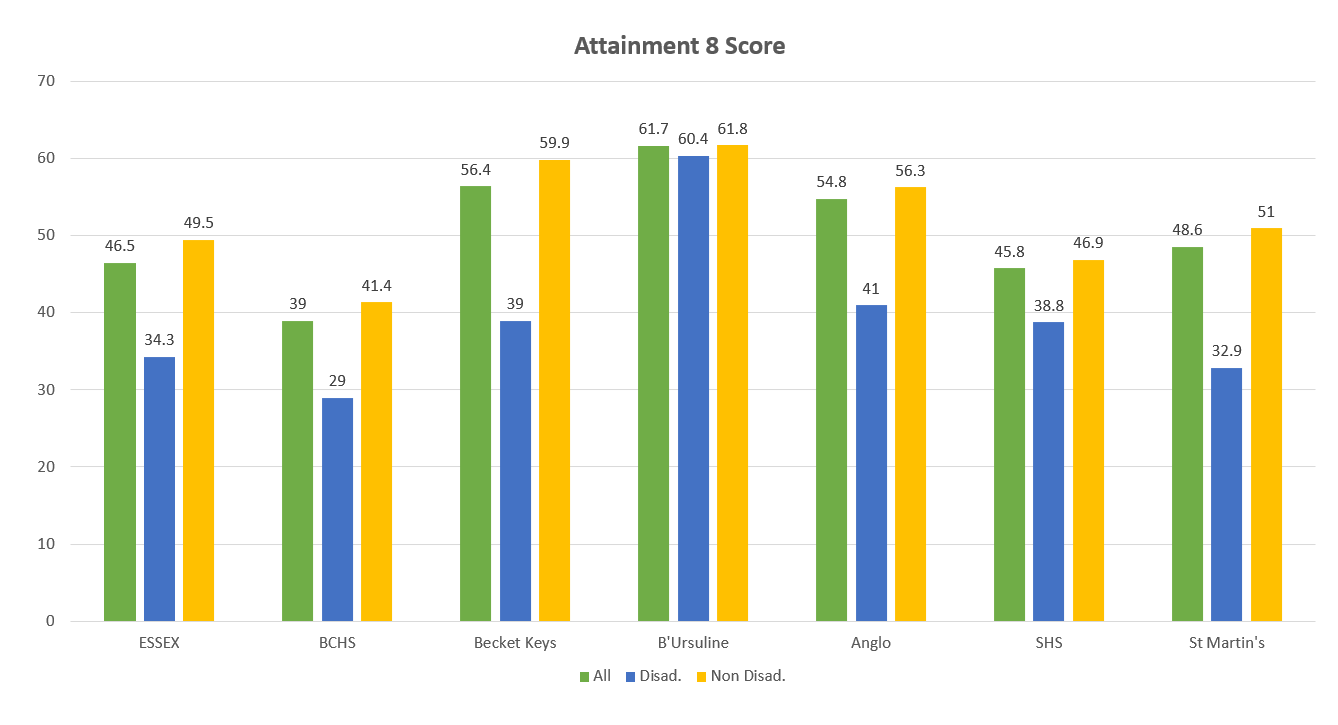 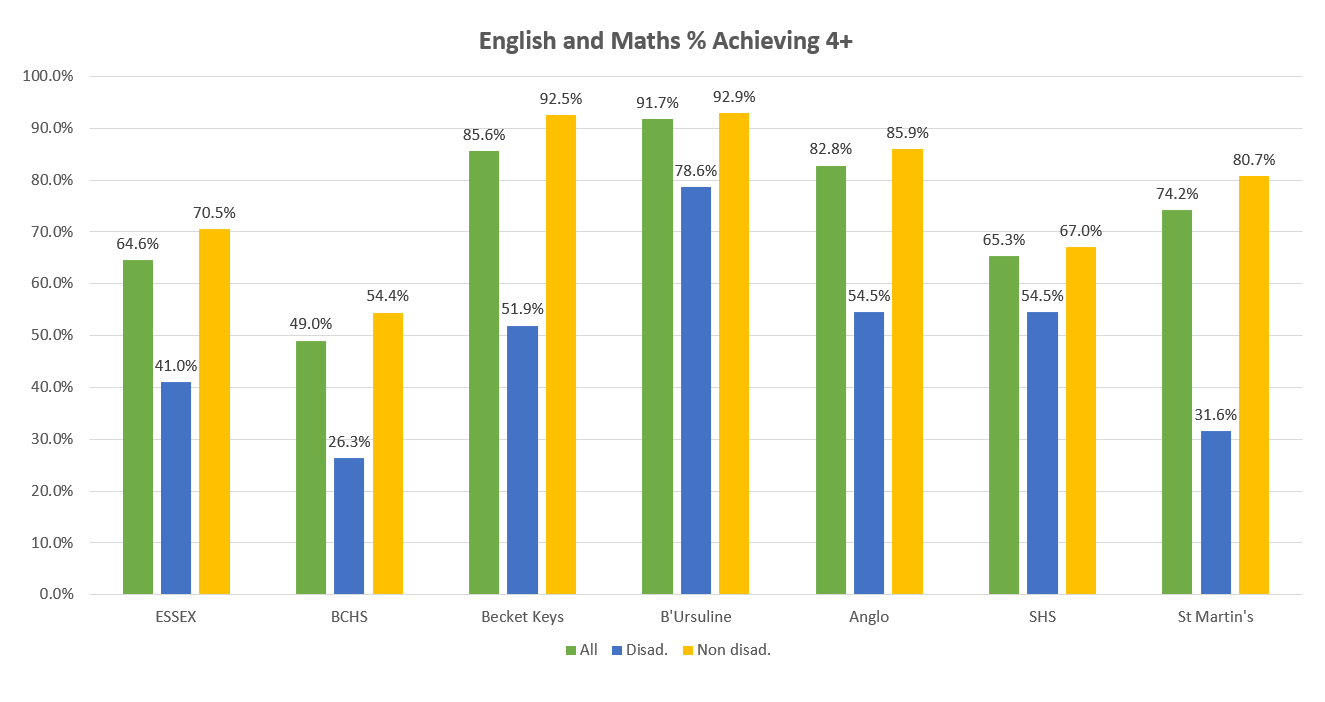 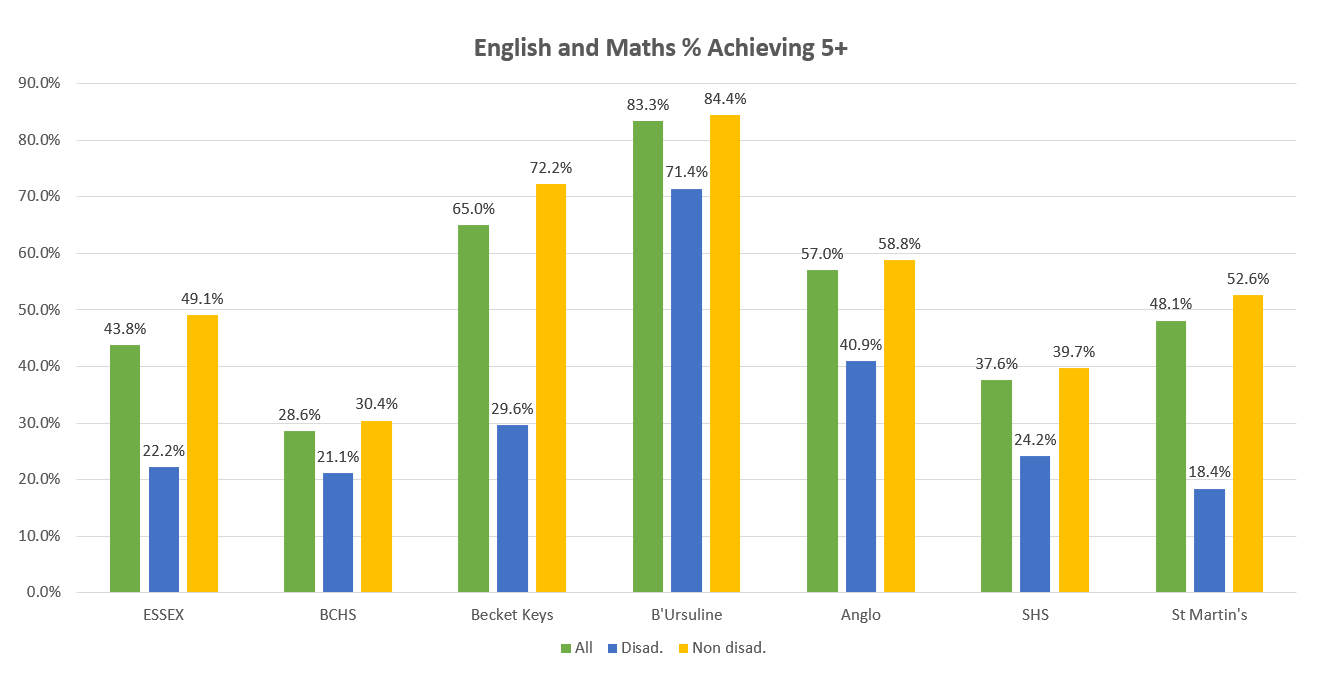 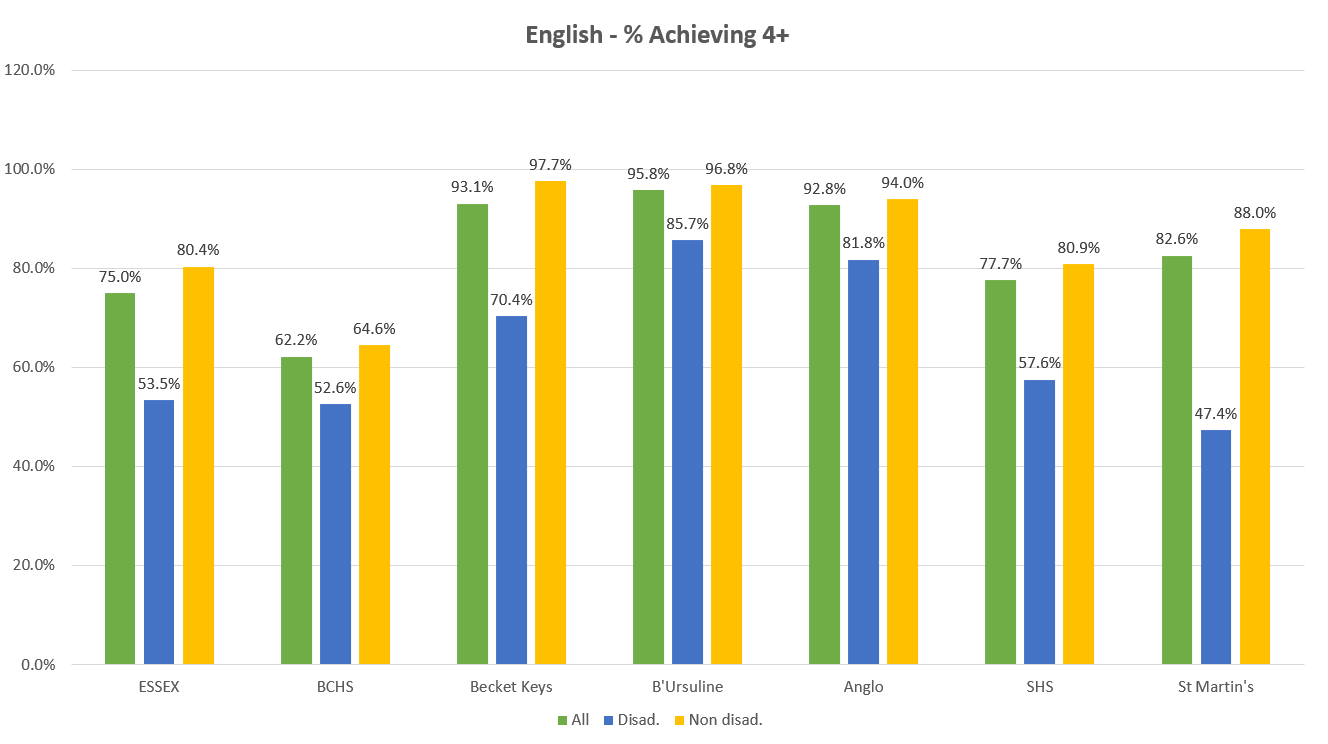 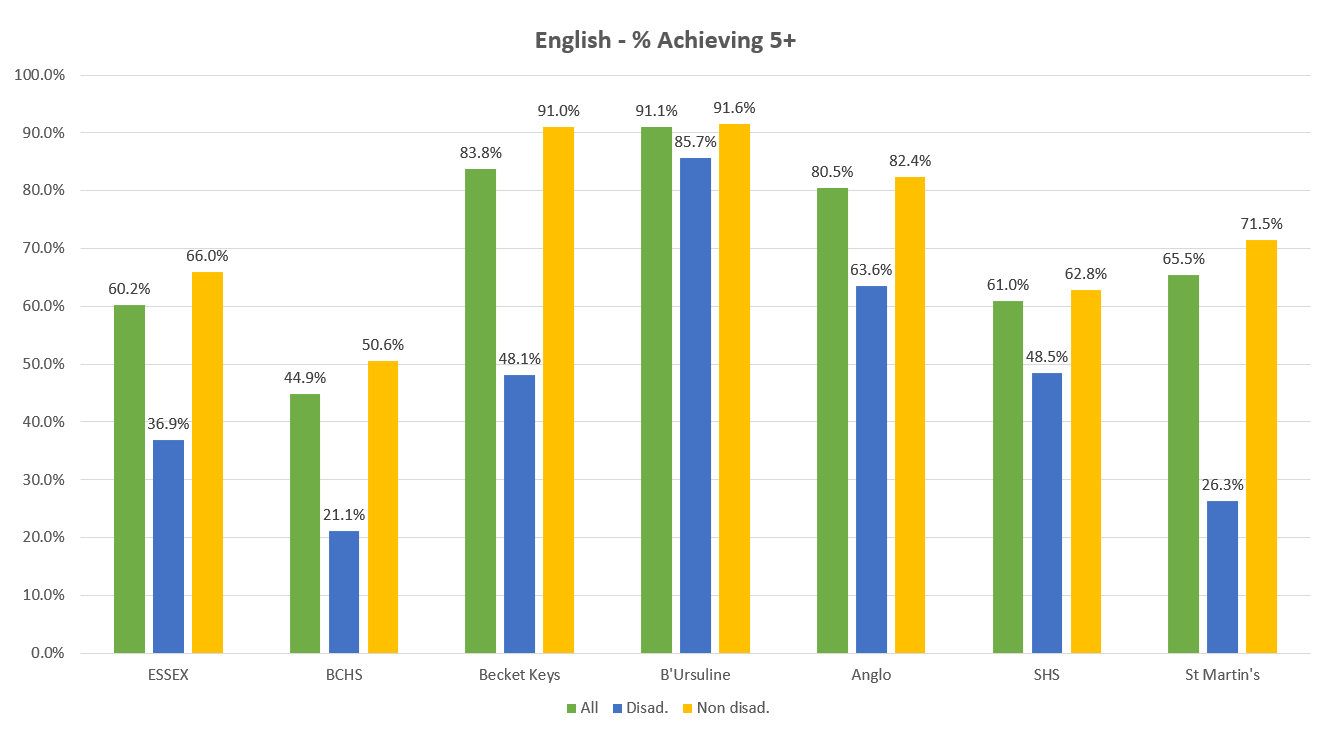 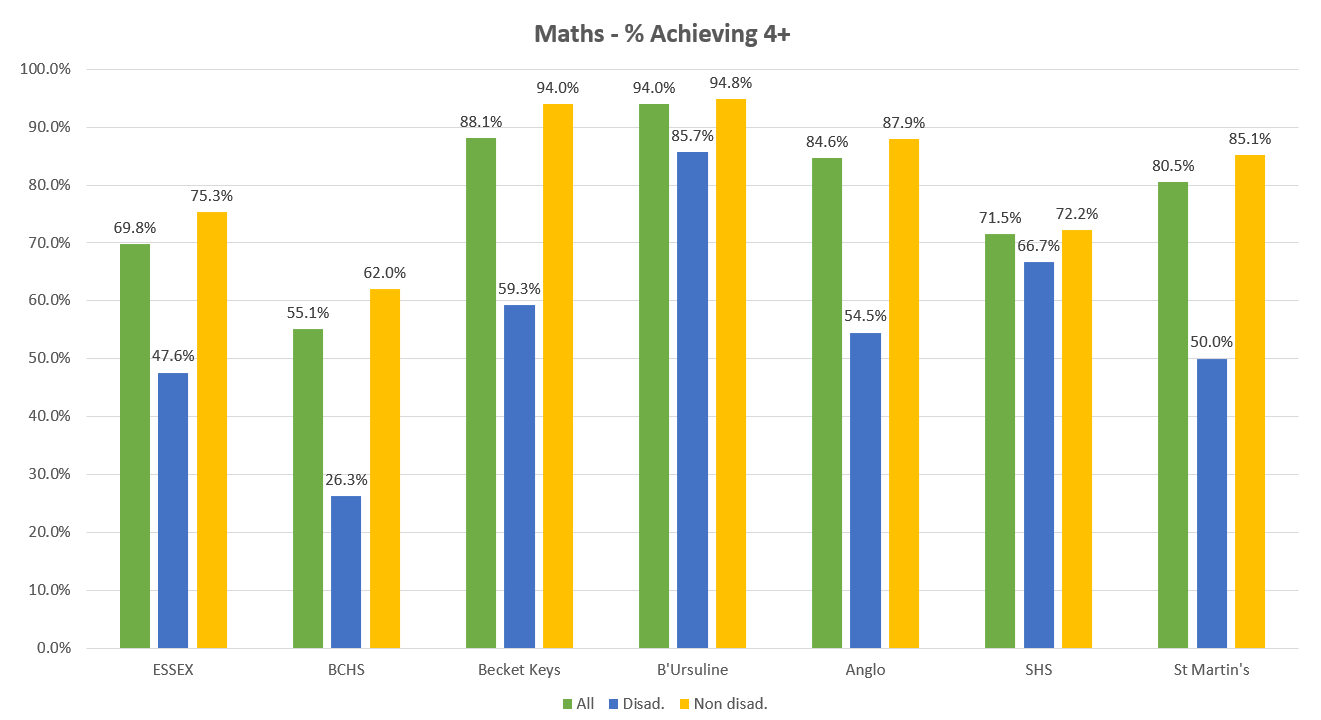 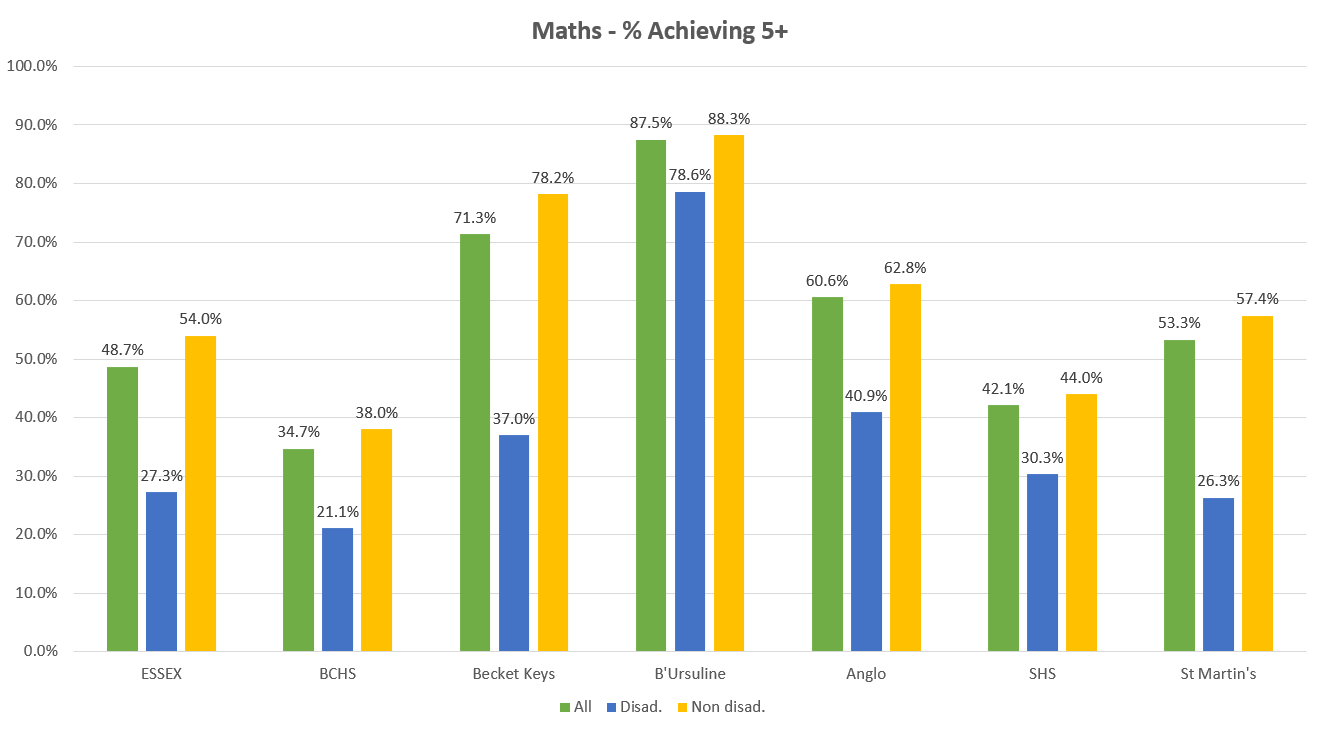 English and Maths Results ComparisonAt 9 to 4 English Language and Literature perform similarly to Maths but when the best is applied then there is a 7% difference.At 9 to 5 there is a 9 to 12% difference in performance in English Language and Literature compared with maths and then is extended to 18% when the best is taken.At 9 to 7 Maths also performs similarly to the separate English Language and Literature results but when the best is taken English performs 4.25% better.Performance of groups of studentsP8 should be viewed with caution.  The DFE do warn against schools trying to predict P8 in advance of official provisional data being available in the Autumn, as the P8 score is an in year relative measure.  So, this is just an estimate and could change once the 2023 and 2024 cohorts are compared to their peers Nationally. Performance of Ability Band groups of studentsOur HPA A8 has improved by almost a grade this year although the % of HPA is the same as 2019 (although on different KS2 measures).  The HPA has improved in Maths and English in comparison to 2019 but the 9-7 in English and Maths (albeit not at high as English) is where the biggest difference can be seen.Subject Performance 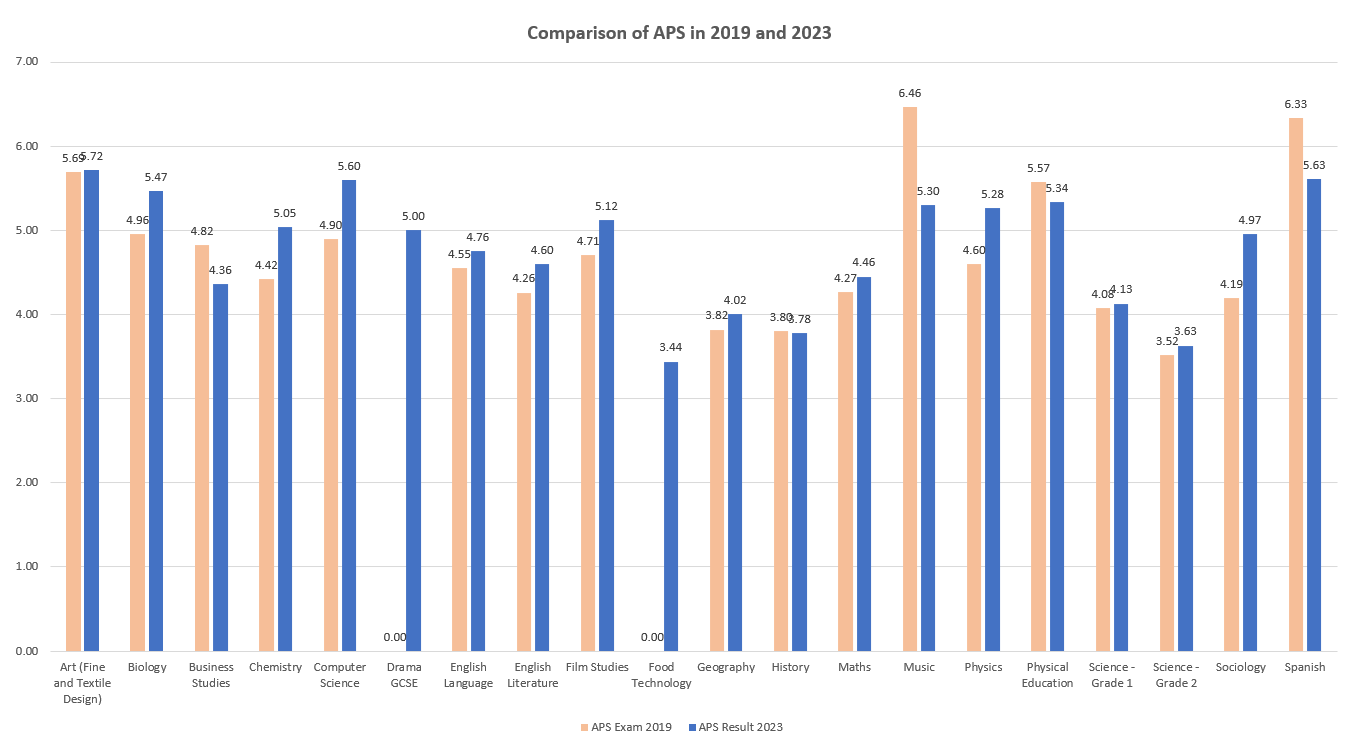 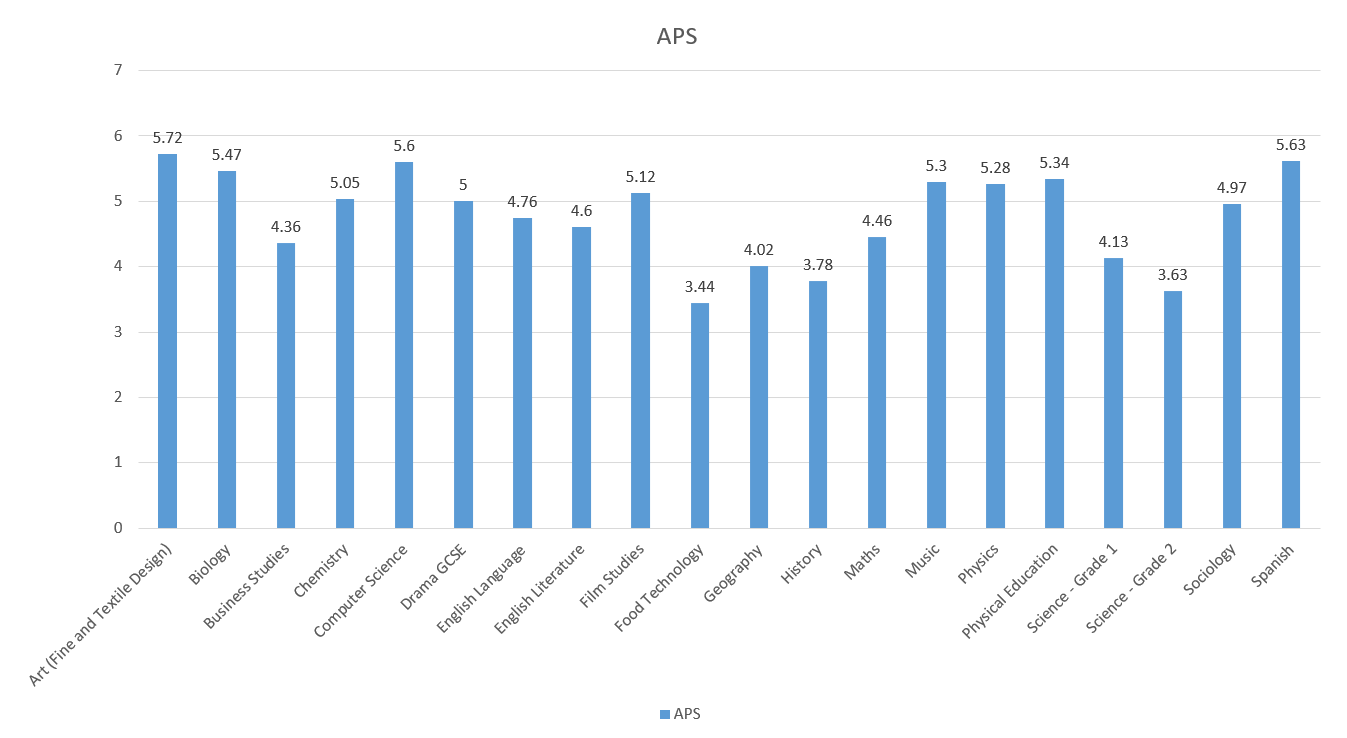 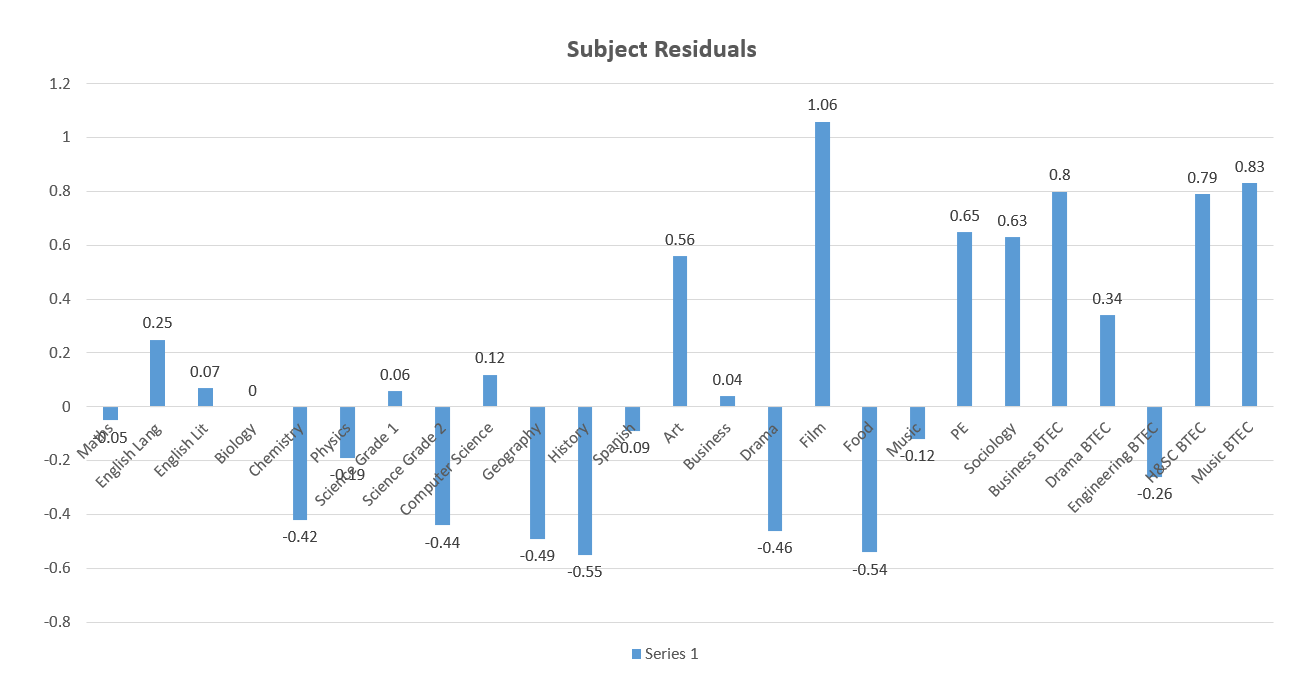 A Level ResultsThese are the first public exams this cohort has sat as they were awarded TAGS in Year 11 (2021).  There were no concessions to this year groups exams and there was a return to grade boundaries akin to 2019.  Therefore comparisons to previous years cannot really be made.We improved since our mock results sat in January but the results are lower than our 2019 result and 2023 National.A*- A% is 10% below our 2019 result and 12.6% below 2023 NationalA*- B% is 8.3% below ours 2019 result and 8.1% below 2023 National A* - C% is 0.77% below our 2019 result and 2% below 2023 NationalA* - E% is very marginally better than 2023 NationalWe obtained 10 U grades (3 in Biology, 2 in Chemistry, 1 in Economics, 1 in Law 3 in Maths.Brentwood School ComparisonOur APS is only 0.2 different to St Martins.  Our A*-B is 0.5% better and our A% -C is 5% better.  It is our A*-A where the biggest gap of 6.1% lies. Although Essex has us and St Martin’s as C the 16 to 18 accountability measures: technical guidance April 202 places our APS as C+ (see below).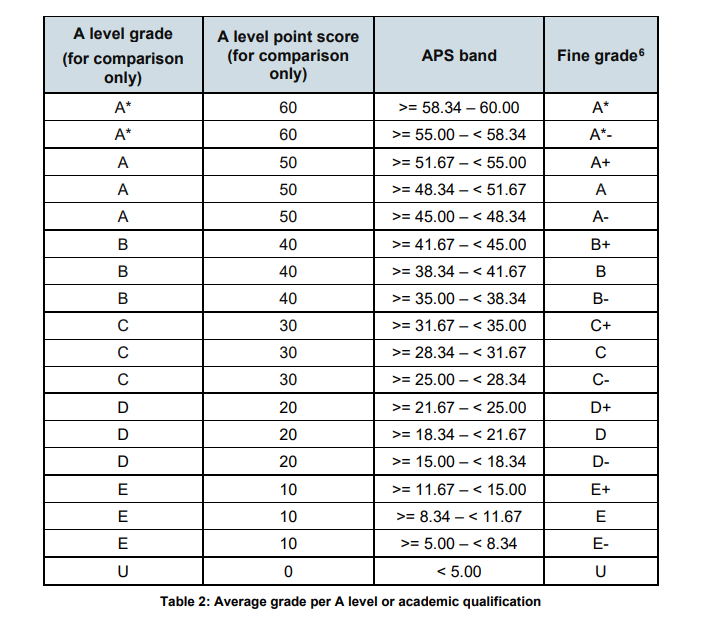 16 to 18 accountability measures: technical guidance April 2023Subject PerformanceA2 Grade DistributionBTEC ResultsBTEC Extended Diploma D* - D % this year was 77.55% below previous years but considerably higher than 2019 National.BTEC Extended Certificate D*-D% this year was 64.29%, higher than previous years.Brentwood School ComparisonOur BTEC results in comparison to the other Brentwood Schools are very good.Shenfield High School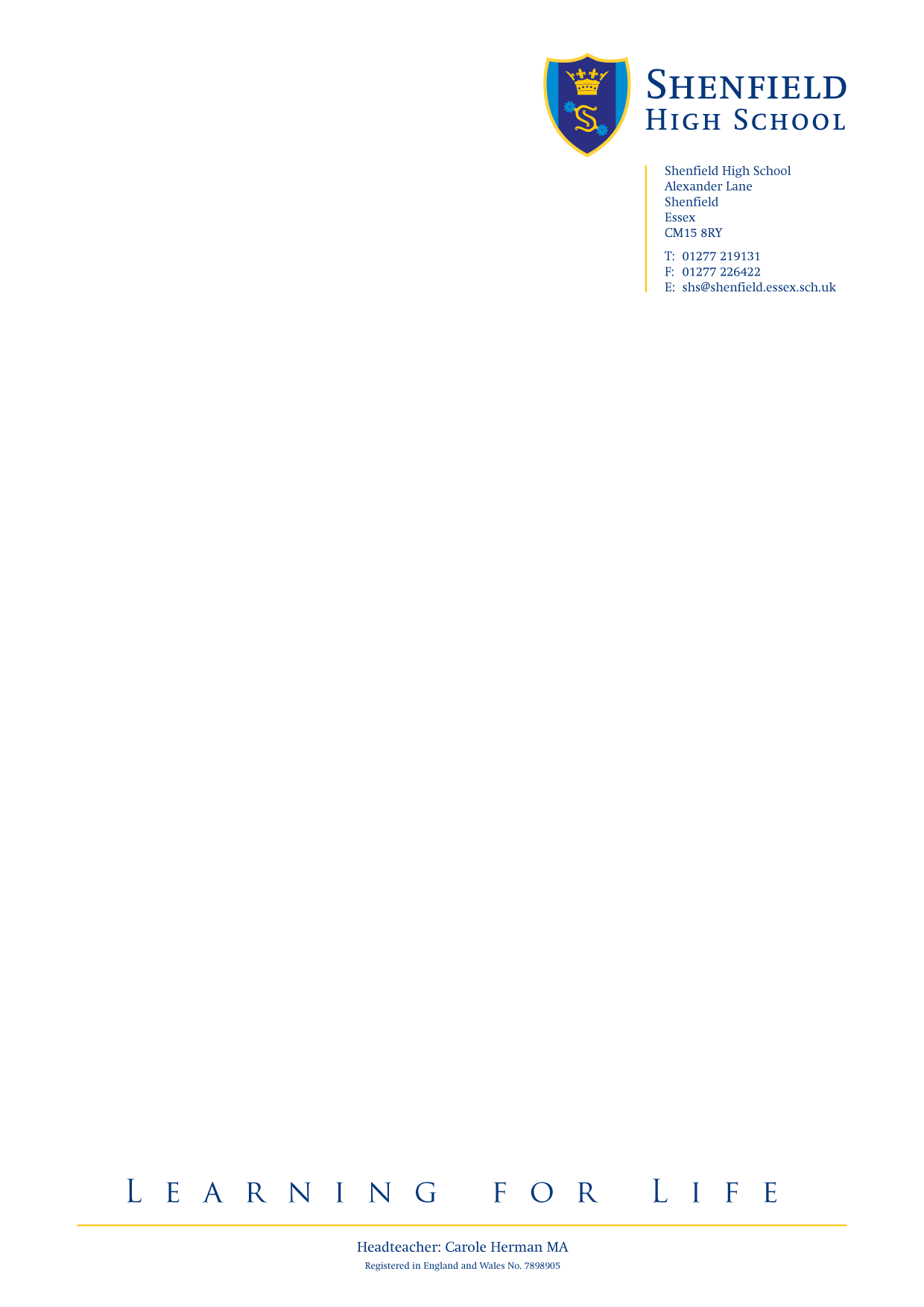 Student Attainment and Progress 2023 (DRAFT)SHS 2019SHS 2023Year 10 2024 TargetsAttainment 844.9045.87 (+ 0.97)40.51 (-5.36)50English and Maths 9 - 5%37%38% (+1%)24% (-14%)45% (108 of students getting Maths need English as well)English and Maths 9 - 4%63%65.3% (+2.3%)43% (-22.3%)70% (168 of students getting Maths need English as well).SHS 2019SHS 2023SHS Year 102024 TargetsEnglish Best 9 - 4%78%78%66% (-12%)85% = 204 studentsMaths 9 - 4%69%71% (+2%)47% (-24%)75% = 180 studentsEnglish Best 9 - 5%58%61% (+3%)48% (-13%)65% = 156 StudentsMaths 9 - 5%44%42% (-2%)27% (-15%)50% = 120 studentsEnglish Best 9 - 7%13%20%24% (+4%)25% = 60 studentsMaths 9 - 7%12.96%15.75%0.42% (-15.33%)20% = 48 studentsGCE A Level 2023 Mock Exams (Jan) 2023 Results  Year 122024 TargetsAv Prior Attainment (GCSE)6.366.366.05No of Students147147129No of Entries416414378A*-A%12.7413.0417.9926.5% = 100 GradesA*-B %31.9740.1040.2148.9% = 185 GradesA*-C %58.6573.1970.9075.4% = 284 GradesA*-D%82.6990.1088.62A*-E %94.2397.5896.83100% = 378 GradesAPS/Student80.5489.1893.95APS/Entry28.4631.6732.06APS/Entry as a GradeC CC+HeadlinesAttainment 8Attainment 8Attainment 8AllDisad.Non Disad.SHS Results 201944.90Essex 202346.534.349.5Exam Results 202345.8738.846.9En & MaEnglish (best)
9-5English (best)
9-4English (best)
9-7Maths 
9-5Maths 
9-4Maths 
9-7%9-5 in both En&Ma%9-4 in both En&MaSHS Results 201958%78%13%44%69%12%37%63%Essex 202360.2%75%48.8%69.4%43.8%64.6%National 202365%20%Exam Results 202361%78%20%42%71%16%38%65%SHS 2019SHS 2023Essex 2023National 2023English Best 9 - 4%78%78%75% (-3%)English Language 9 - 4%74.31%71.85%64.7%English Literature 9 - 4%68.06%71.31%74.3%Maths 9 – 4%69%71% (+2%)69.4% (-1.2%)61% (-10%)English Best 9 - 5%58%60% (+2%)60.2%English Language 9 - 5%51.39%54.2%English Literature 9 - 5%47.22%51.05%Maths 9 – 5%44%42% (-2%)48.8% (+6.8%)English Best 9 - 7%13%20%English Language 9 - 7%10.42%15.55%16.3%English Literature 9 - 7%7.64%15.19%21%Maths 9 – 7%12.96%15.75%17.5%GroupNo of StudentsAttainment 8Progress 8English (best)
9-5English (best)
9-4English (best)
9-7Maths 
9-5Maths 
9-4Maths 
9-7%9-5 in both En&Ma%9-4 in both En&MaAll144SHS Results 201944.90-0.2258%78%13%44%69%12%37%63%All242Exam Result 2345.87-0.6361%78%20%42%71%15%38%65%Boys77SHS Results 201943.94-0.3653%77%9%42%73%12%35%65%Boys128Exam Result 2343.33-0.6852%71%14%42%70%17%35%60%Girls67SHS Results 201946.00-0.0663%79%18%46%66%12%39%61%Girls114Exam Result 2348.72-0.5771%87%27%42%74%14%41%71%Pupil Premium28SHS Results 201938.29-0.4227%54%8%35%54%15%23%42%Pupil Premium33Exam Result 2338.78-1.2448%58%9%30%67%6%24%55%Non-Pupil Premium116SHS Results 201946.35-0.1864%83%14%46%73%11%40%68%Non-Pupil Premium209Exam Result 2346.99-0.5363%82%22%44%72%17%40%67%Pupil Premium GapSHS Results 2019-8.06-0.24-37%-29%-7%-11%-19%4%-17%-25%Pupil Premium GapExam Result 23-8.21-0.71-14%-24%-13%-14%-6%-11%-16%-12%SEN All23SHS Results 201939.36-0.2530%65%13%39%65%4%22%52%SEN All52Exam Result 2335.22-0.7441%57%8%27%42%8%27%38%Non SEN Students121SHS Results 201945.95-0.2263%80%13%45%70%13%40%65%Non SEN Students190Exam Result 2348.79-0.6066%84%23%46%79%18%41%73%SEN GapSHS Results 2019-6.59-0.03-33%-15%0%-6%-5%-9%-18%-13%SEN GapExam Result 23-13.57-0.14-25%-27%-15%-19%-37%-10%-14%-34%GroupNo of StudentsAttainment 8Progress 8English (best)
9-5English (best)
9-4English (best)
9-7Maths 
9-5Maths 
9-4Maths 
9-7%9-5 in both En&Ma%9-4 in both En&MaHigh Ability - 2019 was old KS2 scores - can't compare54SHS Results 201955.45-0.3580%94%24%74%96%26%63%91%High Ability - 2019 was old KS2 scores - can't compare46Exam Result 2364.10-0.6091%96%61%85%100%50%83%96%Middle Ability - 2019 was old KS2 scores - can't compare73SHS Results 201938.93-0.1444%71%7%25%55%3%19%48%Middle Ability - 2019 was old KS2 scores - can't compare142Exam Result 2344.88-0.6462%82%12%37%77%8%32%69%Low Ability - 2019 was old KS2 scores - can't compare9SHS Results 201925.03-0.1611%22%0%0%11%0%0%0%Low Ability - 2019 was old KS2 scores - can't compare38Exam Result 2327.29-0.6222%41%0%5%18%0%5%16%Year 11% 9-7% 9-7% 9-7% 9-7% 9-5% 9-5% 9-5% 9-4% 9-4% 9-4% 9-4% 9-1% 9-1% 9-1% 9-1APSAPSAPSGCSE SubjectEntriesExam 2019Nat 2019 (Prov)Nat 2023Result 2023Exam 2019Nat 2019 (Prov)Result 2023Exam 2019Nat 2019 (Prov)Nat 2023Result 2023Exam 2019Nat 2019 (Prov)Nat 2023Result 2023Exam 2019Result 2022Result 2023Result 2023Art 3628.1322.7024.2033.3368.7558.1075.0096.8875.0076.40100.00100.0099.3099.50100.005.696.085.725.72Biology7417.3143.2042.4028.3861.5480.8066.2276.9290.3089.6083.78100.0099.2099.20100.004.965.365.475.47Business Studies7315.9117.9020.1013.7056.8251.1046.5863.6465.4067.3061.64100.0098.3098.7098.634.825.194.364.36Chemistry7413.4644.1044.0020.2748.0879.0066.2273.0890.2089.8078.3896.1599.3099.2098.654.424.795.055.05Computer Science4010.0021.4024.6042.5070.0048.6075.0070.0062.3064.8080.00100.0096.5096.8095.004.904.415.605.60Drama GCSE14N/A23.604.0021.43N/A59.6064.29N/A74.3076.5071.43N/A99.4099.40100.00N/A6.145.005.00English Language23810.4217.3016.3015.9751.3953.0054.6274.3170.0064.7072.27100.0098.4098.1098.324.555.014.764.76English Literature2377.6420.2021.0015.6147.2256.2051.0568.0673.3074.3071.3197.9297.9098.1099.164.264.874.604.60Film Studies348.8217.3019.3020.5952.9451.4064.7176.4767.4068.3085.29100.0098.5098.20100.004.715.465.125.12Food Technology72n/an/a20.109.72n/an/a29.17n/an/a67.1043.06n/an/a98.2094.44n/a4.193.443.44Geography8513.3324.5025.0021.1840.0052.4034.1251.6765.0065.6045.8896.6798.0098.1098.823.824.634.024.02History12712.9624.5025.8015.7537.0451.2036.2253.7063.3064.4049.6196.3096.5096.8092.133.805.153.783.78Maths23811.8120.4017.5015.9743.7550.0042.8669.4471.1061.1072.6999.3197.6097.4098.744.274.804.464.46Music1053.8531.7034.2010.0092.3163.2080.00100.0075.4077.60100.00100.0099.0098.70100.006.466.865.305.30Physics7415.3843.9043.4027.0346.1579.3062.1676.9290.9090.2078.38100.0099.3098.90100.004.605.335.285.28Physical Education7320.4521.2024.2020.5577.2756.8065.7588.6471.9073.7083.56100.0099.7099.60100.005.576.075.345.34Science - Grade 11649.787.508.908.5435.8734.0037.2061.9655.3057.1064.0298.9197.6097.2098.784.084.574.134.13Science - Grade 21645.437.506.1025.0034.0027.4446.7455.3046.9598.9197.6098.783.524.063.633.63Sociology7220.7518.0019.9025.0045.2849.2058.3349.0664.2065.4070.8398.1196.9098.5098.614.194.944.964.96Spanish4944.4426.1026.8040.8277.7854.5067.3577.7869.5070.0079.59100.0098.0097.90100.006.335.905.635.63Subject APSAPS for students taking subjectResidualMaths4.464.51-0.05English Lang4.764.510.25English Lit4.604.530.07Biology5.475.470.00Chemistry5.055.47-0.42Physics5.285.47-0.19Science Grade 14.134.080.06Science Grade 23.634.08-0.44Computer Science5.605.480.12Geography4.024.51-0.49History3.784.33-0.55Spanish5.635.72-0.09Art5.725.160.56Business4.364.320.04Drama5.005.46-0.46Film5.124.051.06Food3.443.99-0.54Music5.305.42-0.12PE5.344.690.65Sociology4.974.340.63Business BTEC4.293.490.80Drama BTEC4.674.330.34Engineering BTEC3.834.09-0.26H&SC BTEC4.854.060.79Music BTEC5.724.890.83Exam Results 2023Exam Results 2023Exam Results 2023Exam Results 2023Exam Results 2023Exam Results 2023Exam Results 2023Exam Results 2023Exam Results 2023Exam Results 2023GCSE Subject987654321U/NArt (Fine & Textile)12978936Biology3612217139374Business Studies2261410111656173Chemistry27615199942174Computer Science431076242240Drama GCSE34213114English Language3152043494253724238English Literature81316345048342392237Film Studies166974134Food Technology1244101012205472Geography4311561024129185History361113131722191310127Maths51122234171322193238Music134210Physics38913131214274Physical Education36622111311173Science - Grade 1257103744371912164Science - Grade 22261025324728102164Sociology387121291262172Spanish57858663149TOTALS5510618027134036834917472331948Year 11D*-DD*-DD*-MD*-MD*-PD*-PAPSAPSBTEC2019 ResultFinal Result2019 ResultFinal Result2019 ResultFinal Result2019 ResultFinal ResultBusiness BTEC15.5621.0548.8836.8482.271.054.64.29Performing Arts BTEC54.555.5663.6438.8990.91100.005.984.67Engineering BTEC14.2910.0066.6715.7195.2462.855.323.82Health & Social Care35.2916.1358.8251.6194.1187.095.254.85Music BTECn/a37.50n/a62.50n/a87.50n/a5.722023 Final Result2023 Final Result2023 Final Result2023 Final Result2023 Final Result2023 Final Result2023 Final Result2023 Final ResultBTECD*DMPD1M1P1UXNBusiness BTEC176134322Performing Arts BTEC016110000Engineering BTEC2543315470Health & Social Care1411112110Music BTEC30220010Total7172970218112GCE A Level 2019 Nat Result 2019
A Level 2023 National (Provisional)2023 Mock Exams (Jan) 2023 Results  Av Prior Attainment (GCSE)n/a5.63n/a6.366.36No of Studentsn/a127n/a147147No of Entriesn/a325n/a416414A*-A%23.323.6926.5%12.7413.29A*-B %49.154.7748.9%31.9740.82A*-C %74.282.7775.4%58.6573.43A*-D%90.393.2382.6990.10A*-E %97.498.7797.2%94.2397.58APS/Studentn/a92.0580.5489.59APS/Entry33.0935.9728.4631.81APS/Entry as a GradeC+B-C C+SchoolStudents at end of KS5A levelsA levelsA levelsA levelsA levelsA levelsA levelsA levelsA levelsA levelsA levelsA levelsSchoolStudents at end of KS5APS per entryExpressed as grade% passes at grades:% passes at grades:% passes at grades:% passes at grades:% passes at grades:% passes at grades:% passes at grades:% passes at grades:% passes at grades:% passes at grades:SchoolStudents at end of KS5APS per entryExpressed as gradeA*ABCDEA*-AA*-BA*-CA*-EEssex emerging 2023 performance 542634.7C+8.1%17.1%26.0%23.9%14.7%7.7%25.2%51.2%75.0%97.4%Brentwood Ursuline Convent High School7337.1B-10.0%14.7%32.6%26.8%10.5%4.7%24.7%57.4%84.2%99.5%Becket Keys Church of England School10034.7C+3.4%16.7%31.0%27.9%16.3%2.7%20.1%51.0%78.9%98.0%Anglo European School14633.7C+3.8%13.6%30.2%27.5%18.6%5.0%17.5%47.6%75.1%98.8%St Martin's School18532.0C6.5%13.0%20.9%28.1%19.0%10.7%19.4%40.3%68.4%98.2%Shenfield High School19731.8C2.7%10.4%27.1%33.1%16.9%7.5%13.3%40.8%73.4%97.6%Brentwood County High School18622.0D-1.6%5.4%13.0%22.8%22.6%18.6%7.0%20.0%42.7%83.8%A*-AA*-AA*-AA*-BA*-BA*-BA*-CA*-CA*-CA*-DA*-DA*-DA*-DA*-EA*-EA*-EA*-EAPSAPSA Level SubjectNo.Students2019 SHS Result2023 National2023 Result2019 SHS Result2023 National2023 Result2019 SHS Result2023 National2023 Result2019 SHS Result2023 National2023 Result2019 SHS Result2019 SHS Result2023 National2023 Result2019 SHS Result 2019 SHS Result 2023 Result2023 ResultArt783.331.257.1100.062.6100.0100.085.1100.0100.095.4100.0100.0100.099.0100.055.055.048.648.6Biology2113.327.014.333.348.733.353.368.647.680.085.171.4100.0100.095.785.728.028.025.225.2Business Studies4619.516.219.668.346.756.592.775.193.597.691.4100.097.697.697.6100.038.138.137.637.6Chemistry160.032.20.050.053.80.050.071.631.375.086.150.0100.0100.095.987.527.527.516.916.9Economics 3635.329.322.288.258.252.8100.080.277.8100.092.788.9100.0100.098.097.242.942.934.234.2English Language1718.812.30.050.044.129.487.579.176.587.595.6100.0100.0100.099.2100.035.035.030.630.6English Literature1222.225.916.744.457.958.377.883.266.7100.095.6100.0100.0100.099.2100.034.434.435.035.0Film Studies711.113.014.355.648.771.4100.081.0100.0100.095.2100.0100.0100.098.9100.037.837.840.040.0Geography2710.024.811.160.054.437.090.079.774.1100.093.396.3100.0100.098.3100.036.036.031.931.9History2223.824.70.038.156.318.276.280.859.1100.094.090.9100.0100.098.6100.034.334.326.826.8Law 1938.117.05.347.640.426.390.564.657.995.283.894.7100.0100.095.694.737.637.627.927.9Maths2019.141.90.023.860.910.052.476.535.081.088.550.0100.0100.096.485.028.128.118.018.0Media Studies3222.913.06.365.748.734.491.481.090.6100.095.293.8100.0100.098.9100.038.638.632.532.5Music40.024.20.025.050.50.0100.075.550.0100.090.6100.0100.0100.097.7100.032.532.525.025.0Philosophy90.026.322.262.556.266.787.579.677.887.592.588.9100.0100.098.1100.033.833.835.635.6Physical Education2810.018.710.750.043.914.370.069.171.4100.087.592.9100.0100.096.8100.033.033.028.928.9Physics70.031.70.016.751.40.033.369.328.666.784.571.483.383.395.3100.020.020.020.020.0Psychology2352.919.117.494.144.747.8100.069.973.9100.087.391.3100.0100.096.6100.045.345.333.033.0Sociology5032.419.126.052.948.568.088.276.192.094.191.8100.097.197.197.7100.037.737.739.439.4Spanish40.036.00.00.065.525.00.084.650.00.094.5100.0100.0100.098.8100.010.010.027.527.5Theatre Studies737.521.50.087.556.471.4100.083.3100.0100.096.0100.0100.0100.099.2100.045.045.037.137.12023 Results2023 Results2023 Results2023 Results2023 Results2023 Results2023 ResultsA LEVEL A*A B CDE UArt223Biology343533Business Studies3617173Chemistry5362Economics 17119431English Language584English Literature11514Film Studies142Geography371061History4972Law 14671Maths25373Media Studies291812Music22Philosophy24111Physical Education311662Physics232Psychology47642Sociology4921124Spanish112Theatre Studies52BTEC Extended Diploma2019 Nat Result2019 SHS Result2022 Results 2023 NatResult2023 ResultsAv Prior Attainmentn/a4.404.865.09No of Studentsn/a282849No of Entriesn/a8484147Distinction (D*-D) %38.385.7188.1077.55Merit (D*-M) %75100.00100.0098.64Pass (D*-P) %97.2100.00100.00100.00APS/Studentn/a116.25119.11112.55BTEC Extended Certificate2019 Nat Result2019 SHS Result2022 Results 2023 Nat Result2023 ResultsAv Prior Attainmentn/a4.825.325.81No of Studentsn/a302614No of Entriesn/a333214Distinction (D*-D) %38.342.4262.5064.29Merit (D*-M) %8196.9793.7592.86Pass (D*-P) %98100.00100.00100.00APS/Studentn/a32.8340.0033.93BTEC Diploma2019 Nat Result2019 SHS Result2022 Results 2023 Nat Result2023 ResultsAv Prior Attainmentn/a4.434.855.44No of Studentsn/a231No of Entriesn/a362Distinction (D*-D) %26.4100.0050.00100.00Merit (D*-M) %59.7100.00100.00100.00Pass (D*-P) %95.2100.00100.00100.00APS/Studentn/a52.5060.0085.00BTEC Foundation Diploma2019 Nat Result2019 SHS Result2022 Results 2023 Nat Result2023 ResultsAv Prior Attainmentn/a4.433.654.89No of Studentsn/a221No of Entriesn/a331.5Distinction (D*-D) %26.4100.000.000.00Merit (D*-M) %59.7100.0050.00100.00Pass (D*-P) %95.2100.00100.00100.00APS/Studentn/a52.5030.0037.50SchoolLevel 3 VocationalLevel 3 VocationalLevel 3 VocationalLevel 3 VocationalLevel 3 VocationalLevel 3 VocationalLevel 3 VocationalLevel 3 VocationalLevel 3 VocationalLevel 3 VocationalLevel 3 VocationalSchoolNumber of studentsNumber of entriesNumber of passes at grades:Number of passes at grades:Number of passes at grades:Number of passes at grades:% passes at grades:% passes at grades:% passes at grades:% passes at grades:% passes at grades:SchoolNumber of studentsNumber of entriesDist*DistMeritPassDist*DistMeritPass% Pass or aboveEssex emerging 2023 performance 1499254645288471631917.8%34.7%28.1%12.5%93.1%Brentwood Ursuline Convent High School15308164126.7%53.3%13.3%3.3%96.7%Becket Keys Church of England School7704210.0%57.1%28.6%14.3%100.0%Anglo European School181806740.0%33.3%38.9%22.2%94.4%St Martin's School39464122558.7%26.1%54.3%10.9%100.0%Shenfield High School65164527336331.7%44.5%22.0%1.8%100.0%Brentwood County High School881284113663.1%8.6%28.1%4.7%44.5%D*-DD*-DD*-MD*-MD*-PD*-PAPSAPSBTECNo.
Students2023 Result2023 Result2023 Result2023 ResultBusiness (Ext Dip)1772.5100.0100.0103.8Health & Social Care (Ext Dip)757.195.2100.0110.0PE BTEC (Ext Dip)2586.798.7100.0119.2Health & Social Care (XCert)4100.0100.0100.038.8Music BTEC (XCert)30.066.7100.021.7Sport BTEC (XCert)771.4100.0100.036.4H&SC BTEC (Dip)1100.0100.0100.085.0H&SC BTEC (F Dip)10.0100.0100.037.52023 Results2023 Results2023 Results2023 Results2023 Results2023 Results2023 ResultsBTECD*DMPUBusiness (Ext Dip) 8291400Health & Social Care (Ext Dip)93810PE BTEC (Ext Dip)3134910Health & Social Care (XCert)13Music BTEC (XCert)21Sport BTEC (XCert)232H&SC BTEC (Dip)11H&SC BTEC (F Dip)1